              ACADEMIA MEXICANA DE CIENCIAS  A. C. 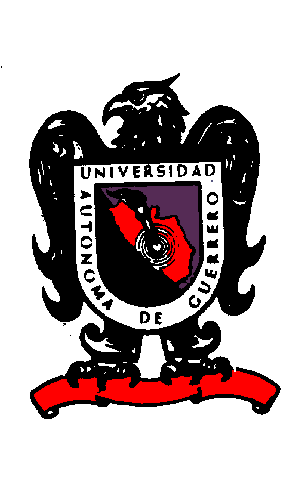 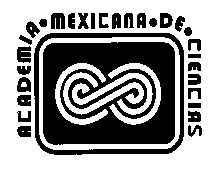            UNIVERSIDAD AUTÓNOMA DE GUERRERO                                                            a través de la		DIRECCIÓN GENERAL DE POSGRADO E INVESTIGACIÓN                                    		    C O N V O C A NA LA XXV OLIMPIADA NACIONAL DE BIOLOGÍA EN SU FASE ESTATALLa Olimpiada de Biología forma parte del programa de las Olimpiadas Nacionales de la Ciencia organizadas por la Secretaría de Educación Pública y la Academia Mexicana de Ciencias A. C.OBJETIVOS:1) Identificar a los jóvenes con el mayor conocimiento, interés y dedicación por la Biología.2) Estimularlos para que incrementen su dedicación al estudio de esta disciplina.BASES:1) La Vigésima Quinta Olimpiada de Biología consistirá en exámenes teórico-prácticos de conocimientos sobre el contenido de los temarios de Biología elaborados por el Comité de la Olimpiada Internacional de Biología (IBO), en dos etapas sucesivas: Primera, un CONCURSO ESTATAL y la Segunda un CONCURSO NACIONAL.2) Podrán participar en la Olimpiada, todos los estudiantes inscritos en cualquier escuela de educación media superior del Estado, que no hayan cumplido 18 años de edad antes del  2 de agosto de 20153) La inscripción será gratuita y deberá realizarse en forma institucional en las oficinas de la  REPRESENTACIÓN ESTATAL, desde la aparición de la presente convocatoria hasta el  4 DE OCTUBRE DEL 2015,  quedando de la siguiente forma: un máximo de 10 alumnos por subsistema, y 2 alumnos por plantel de las preparatorias de la UAG, por lo que se pide se haga lo necesario para formar una delegación participante por cada subsistema.4) Previa identificación, los integrantes de la delegación, deberán entregar: a) copia de su acta de nacimiento, b) constancia de matrícula vigente y c) llenar una solicitud con sus datos personales y los de su asesor. 5) Cada solicitud será acompañada por un oficio firmado por el Director de la escuela, en donde se compromete, en caso de resultar elegido para integrar la selección estatal, a financiar los gastos de traslado del concursante respectivo al lugar sede de la fase nacional, así como el pago de una póliza de seguro de vida, contra accidentes y enfermedad, que cubra las fechas del evento nacional.DIRECCIÓN DE INVESTIGACIÓN /AREA DE FOMENTO A LA INVESTIGACIÓNUniversidad Autónoma de GuerreroEdificio  de Rectoría Javier Méndez Aponte N° 1, Col. Servidor AgrarioC.P. 39070, Chilpancingo,  Gro.Teléfono 01 (747) 4 71 93 10  Ext. 3241NOTA: Sin excepción alguna, no se registrará a nadie después de la fecha indicada.7) El examen se llevará a cabo a las 10:00 horas del día sábado 10 DE OCTUBRE)  DE 2015, en la:UNIDAD ACADÉMICADE CIENCIAS QUÍMICO BIOLÓGICAS, DE LA UAGroCiudad Universitaria, Chilpancingo, Gro. 8) Los concursantes deberán presentarse a las 9:00 horas, presentando su Credencial de la Escuela y comprobante de inscripción.Se hará una selección de los más altos puntajes del examen teórico, para que participen en el entrenamiento en la misma sede, de ellos se formará la selección que representará al estado de Guerrero en la fase nacional.10) Las decisiones del Jurado Calificador serán inapelables.11) Los casos no previstos en la presente convocatoria, serán resueltos por el Comité Organizador.12) Los exámenes serán individuales y se otorgará constancia de participación a todos los concursantes.13) Los ganadores de los seis primeros lugares, participarán en el Concurso Nacional, representando al Estado de Guerrero.Para mayor información, favor de acudir a las oficinas de la representación estatal antes señalada, con la Lic. Lilia Tapia Jorge,coordinadora, correo: purpurali@hotmail.com.DR. JAVIER SALDAÑA ALMAZÁNRECTOR DE LA UAGroDRA. BERENICE ILLADES AGUIAR DIRECTORA GENERAL DE POSGRADO E INVESTIGACIÓN, UAGroM.C. ELIZABETH BELTRÁN SÁNCHEZ  DELEGADA ESTATALM.C. ELIZABETH BELTRÁN SÁNCHEZ  DELEGADA ESTATALM.C. ELIZABETH BELTRÁN SÁNCHEZ  DELEGADA ESTATAL